Français 2					Nom ________________________________________________Unité 6 – Qu’est-ce qui s’est passé aujourd’hui ?Interpretive Listening Goal: I can understand some information in a video about school.Interpretive Reading Goal: I can understand a comic strip or blog entry about something that happened at school. Interpersonal Communication: I can talk with someone about my school day.Presentational Writing: I can write about what happened at school.Here are some questions and answers that will help you talk about your school day.1. Qu’est-ce que tu as fait avant l’école ?2. Comment est-ce que tu es arrivé(e) à l’école ?  	Je suis arrivé(e)….Ou		3. Tu es arrivé(e) à l’heure? 	Je suis arrivé(e)….4. Qu’est-ce que tu as fait avant les cours? 				 5. Qu’est-ce qui s’est passé pendant les cours ?   6. Qu’est-ce que tu as fait pendant le déjeuner ?7. Qu’est-ce que tu as fait après l’école ?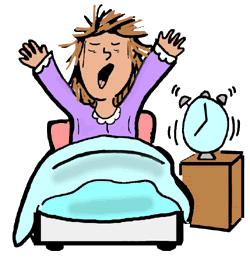 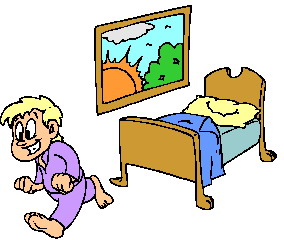 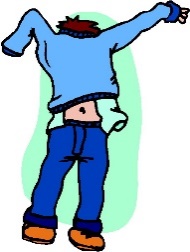 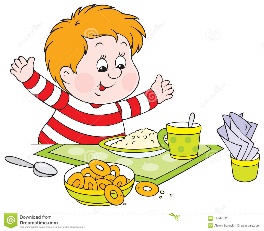 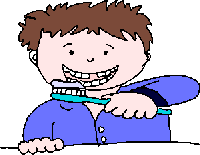 Je me suis réveillé(e)Je me suis levé(e)Je me suis habillé (e)J’ai pris le petit déjeuner. Je me suis brossé les dents.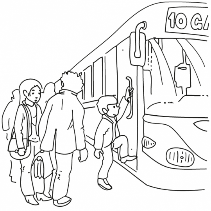 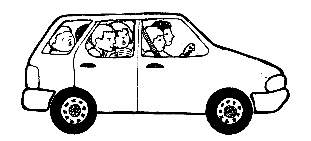 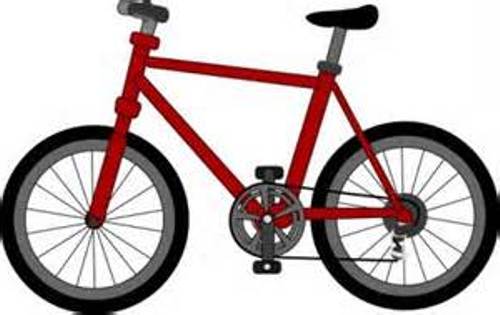 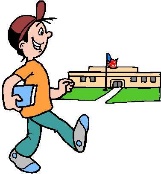 en autobusen voitureà véloà pied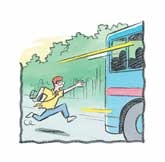 J’ai raté le bus. 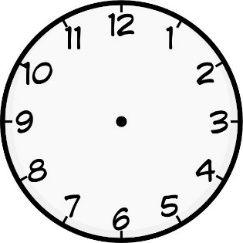 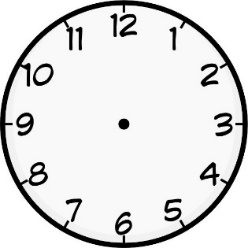 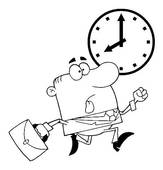 en avance à l’heureen retard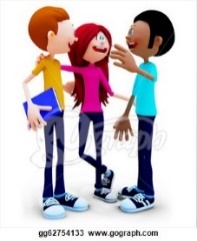 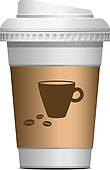 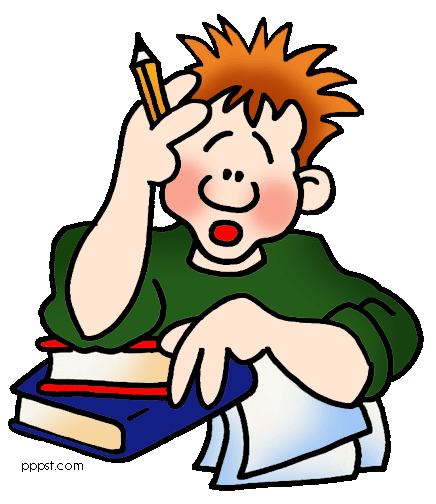 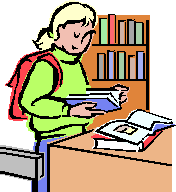 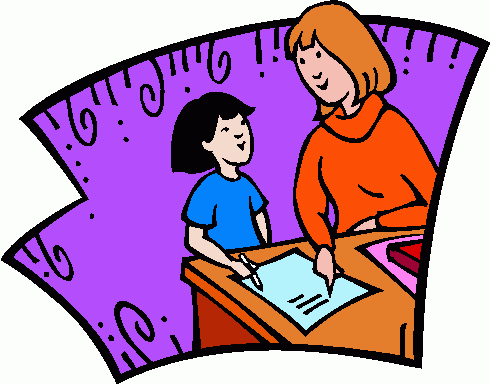 J’ai discuté avec mes amis. J’ai acheté un café.J’ai fait mes devoirs.Je suis allé(e) au CDI.J’ai parlé à un prof.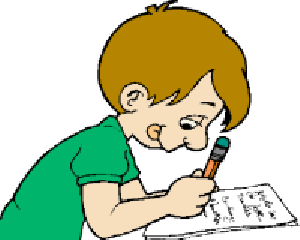 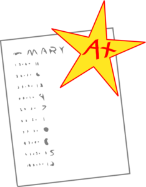 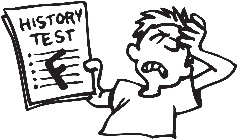 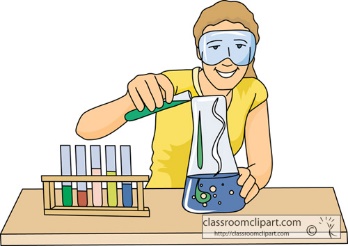 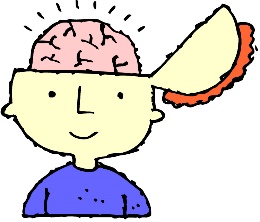 J’ai passé un examen (une interro/un contrôle).J’ai réussi à un examen (une interro/un contrôle).J’ai raté un examen (une interro/un contrôle).J’ai fait une expérience. J’ai appris…J’ai compris…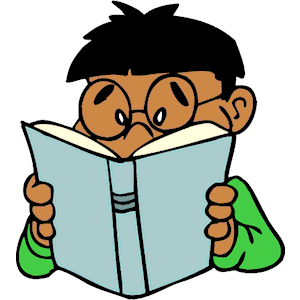 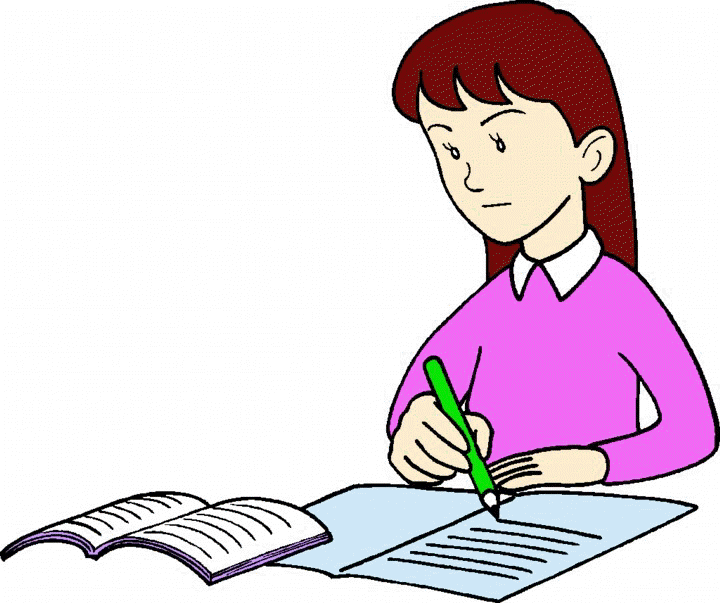 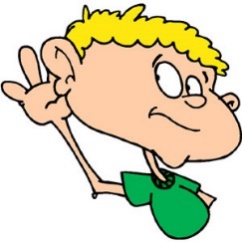 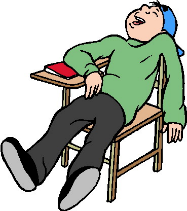 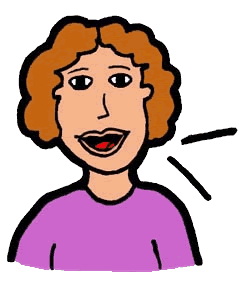 J’ai lu…J’ai écrit…J’ai écouté…J’ai dormi. Le/la prof a expliqué…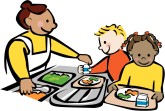 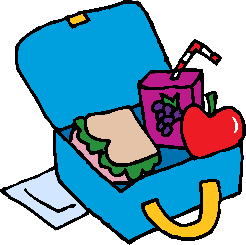 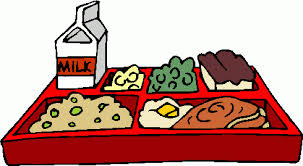 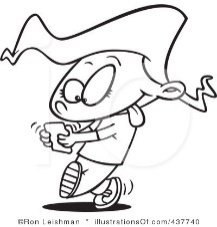 J’ai acheté mon déjeunerJ’ai apporté mon déjeuner.J’ai pris…J’ai envoyé des SMS.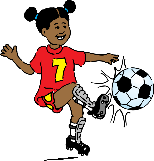 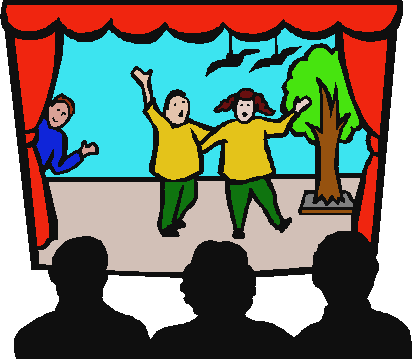 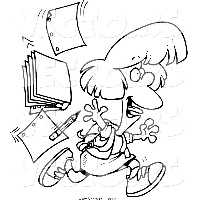 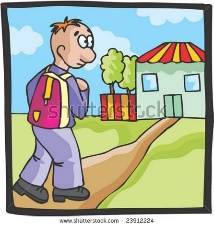 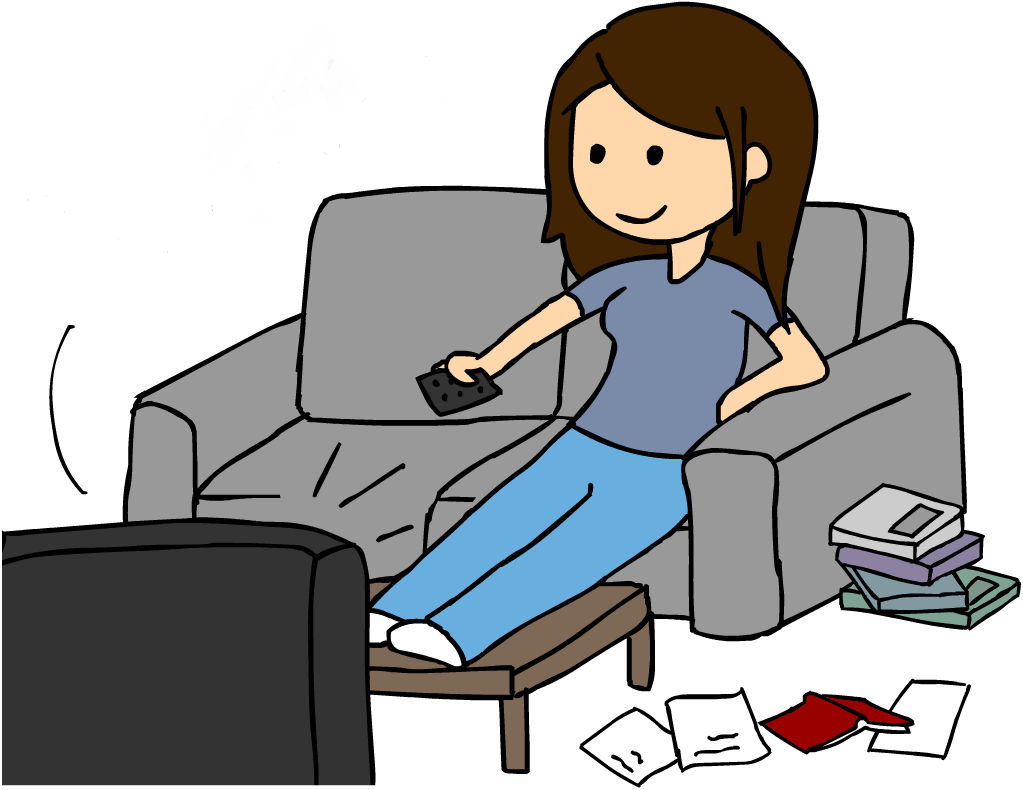 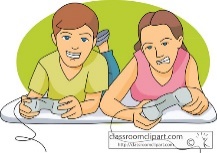 Je suis resté(e) à l’école pour l’entrainement de foot/la répétition de la pièce.Je suis parti(e).  Je suis rentré(e) à la maison.J’ai regardé la télé.J’ai joué à des jeux-vidéos.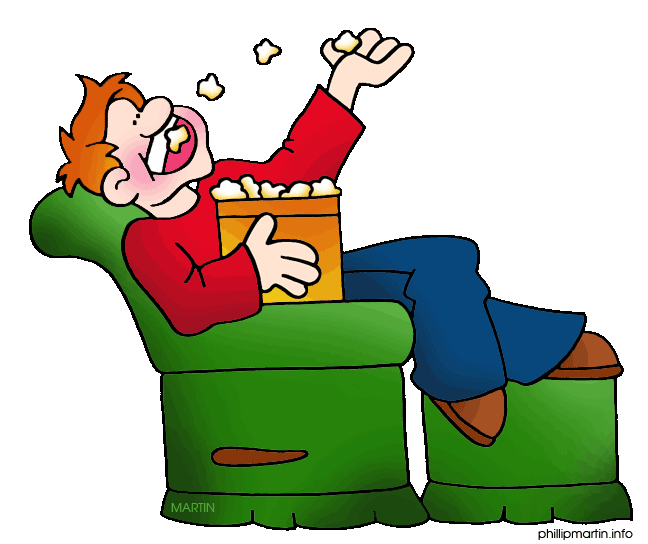 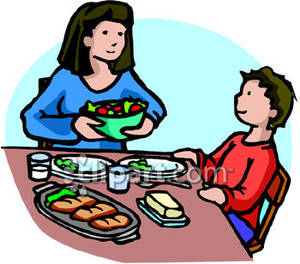 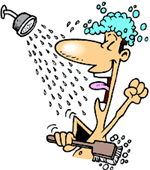 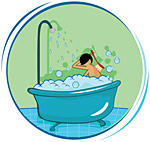 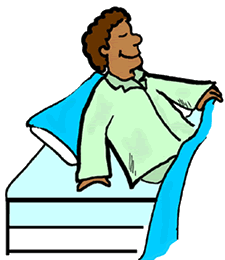 J’ai pris un gouterJ’ai diné. J’ai pris une douche/un bain.Je me suis couche(e). 